MOD. OFFERTA TEMPORALEPiani/Progetti/Project review, di cui al decreto del MIT n. 171 del 10 maggio 2019.Piano nazionale di ripresa e resilienza (PNRR) - Missione 5 Componente 2.Investimento/Subinvestimento 2.1 - "Rigenerazione Urbana"REALIZZAZIONE DELLA PISTA CICLABILE VIA BRAMANTE - BORGO RIVO.APPALTO INTEGRATOPER LA PROGETTAZIONE DEFINITIVA ED ESECUTIVA, COORDINAMENTO DELLA SICUREZZA IN FASE DI PROGETTAZIONE,NONCHE’ PER L’ESECUZIONE DEI LAVORI CUP: F41B21001510002  -  CIG 9498632717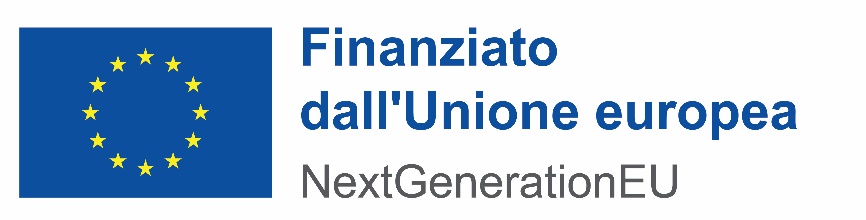 Spett.le Comune di TerniIl sottoscritto ____________________________________________________________________nato a _____________________________   Prov. _________   il __________________________ residente nel Comune di ____________________ Prov. __________ Stato __________________Via/Piazza _________________________________________________________ n. __________CODICE FISCALE _____________________________in qualità di ___________________ dell’impresa _______________________________________ con sede nel Comune di ____________________ Prov. __________ Stato ___________________Via/Piazza _________________________________________________________ n. __________CODICE FISCALE ________________________ Partita IVA: ___________________________telefono ___________________________   Fax ___________________________PEC _________________________ MAIL ____________________________con espresso riferimento alla Ditta che rappresenta, SI OBBLIGA ad assumere in appalto i lavori in oggetto e, a tale fineOFFREL’esecuzione della progettazione in __________ giorni naturali e consecutivi, corrispondente ad una riduzione percentuale del ___________ sul tempo posto a base di gara;L’esecuzione dei lavori in __________ giorni naturali e consecutivi, corrispondente ad una riduzione percentuale del ___________ sul tempo posto a base di gara;Data ________________________									FIRMATO DIGITALMENTE